Abstract Template for 8th National Symposium on Shock WavesA. B. Author1,a), C. D. Author,1 and E. F. Author21Use Complete Addresses for the First Group of Authors.2Use Complete Addresses for the Second Group of Authors.a)Corresponding author: your@emailaddress.xxxAbstract: This is the abstract template ﬁle for the 8th National Symposium on Shock Waves. Page size is DIN A4, page borders are 2.5 cm wide. Title is in Times New Roman font 18pt size, bold, in cap/lower case, single-spaced, and centered at the head of the page. The author’s names are typeset in Times New Roman font 14pt size, in cap/lower case, and centered. An empty line in 8pt follows the authors. The afﬁliation and the addresses are in Times New Roman font 10pt size, italic, in cap/lower case, single-spaced, and centered. Use one 12pt empty line between the corresponding author and the text body. The name of the presenter should be in bold. The text body is in Times New Roman font 10pt size, in single column format, fully justiﬁed, and single-spaced. The bibliographic items are referenced as follows [1–4]. Citations in the text are done by numbers in square brackets [] in the order of appearance. The submission deadline and information on the review process and author notiﬁcations are given on the Website. The abstract shall be no more than two pages long. The PDF ﬁle shall be uploaded on the Symposium website prior to the abstract deadline. The abstract should have the following details/ sections:1 BACKGROUNDBrieﬂy discuss in this section the rationale for the work carried out with proper reference, the motivation, and objectives.2 NUMERICAL OR EXPERIMENTAL OR ANALYTICAL METHODOLOGYDiscuss in this section the methodology adopted for carrying out the proposed work.3 RESULTS AND DISCUSSIONDiscuss brieﬂy the outcome of the work with relevant plots, ﬁgures and discussions. If the work is ongoing discuss the preliminary results or if you are waiting for results discuss what you are expecting to see and processing techniques which will be employed.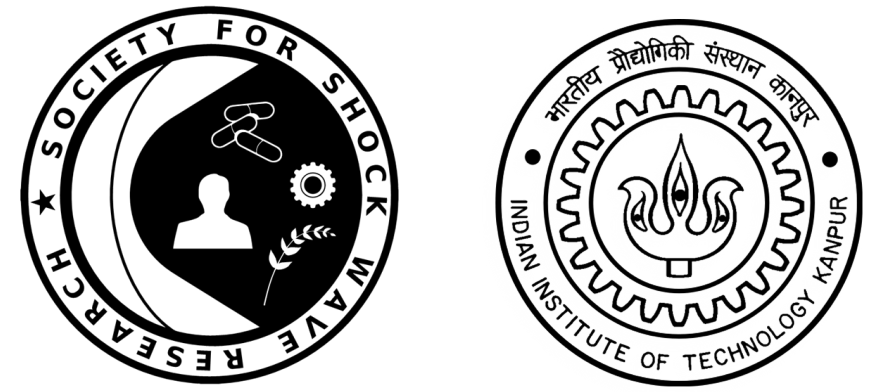 FIGURE 1: The ﬁgure caption is in Times New Roman 10pt, justiﬁed, and single-spaced.ACKNOWLEDGEMENTSDetails of the funding agency/grant, if any, must be in Times New Roman font 10pt size.REFERENCESA. B. Author, C. D. Author, Journal Title 1, 37–42 (2013).A. B. Author, C. D. Author, E. F. Author, Book Title (Publisher, City, 2012), 135–142.A. B. Author, Proc. of the ... Conference... (Publisher, City, 2014), 45–52.A. B. Author, Thesis Title (Ph.D. thesis, A University, 1998).